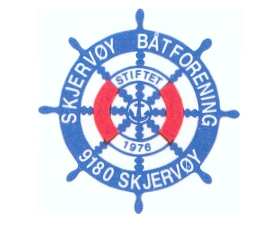 Referat fra møte med bryggevaktene 20.05.15 kl.19.00 – 20.30Sted: KlubbhusetTil stede: Moksnes, Henriksen, Sjøblom, Olsen, Tvenning, Soleng, Paulsen, Hansen, Olsen, Dyrnes, Bless.Sak 1:	FellesdugnadFellesdugnad på bryggene gjennomføres i løpet av ca 14dager, innkalling gjøres pr sms.  Bryggevakltene tar kontakt med formann for utsending av smsOppgaver på bryggene:Brygge 1: smøre dekket, renske for gammelt tauBrygge 3: fjerne tau, se over pontongerBrygge 4: fjerne tare, smøre dekket, påbygg ytterst(gjestebrygge), sette opp infokart, rette opp landgang, renske tau/ledninger som ikke er i bruk.Brygge 7: skjøt mellom trebrygger utbedres, fjerne gammel el.kabel, stramme slakke kjettingerBrygge 8: rekkverk, skap for tau og lignende. Bytte bolt mellom brygger, sveise t-jern ytterst, forskyve uteligger plass 32Frist for gjennomføring 20.juniSak 2:  	Fortøyninger/tilstand etter inspeksjonBrygge 1: 9 fortøyninger må repareres/fornyes/skiftes utØnsker å investere i motordrevet vinsj (styresak)Fortøyningsgruppa skal være for tilkalling fra bryggevakteneBrygge 3:To kjettinger må skiftes(18 og 19)En daumann må skiftes(8)En kjetting ved sammenkoblinga av bryggene må skiftes(2)Brygge 4:Se egen rapportBrygge 7:Se egen rapportBrygge 8:Har ikke inspisert, skal inspisere i løpet av juniFortøyningene er forholdsvis nyeSak 3:	Hvordan skifter/fornyer vi fortøyningene:Alt bør være gjort før septemberBryggevaktene tar initiativEvt:Forslag om å omorganisere fortøyningsgruppa(for mange i dag) diskusjon rundt dette. Forslaget ble ikke tatt til følge.Møtet hevet kl. 20.30Håvard Paulsen ref.